Chapter 9 QuestionsWhat groups were obviously left out of the new idea of freedom and democracy? (p. 166-167)What similarities existed between most of the states constitutions? (p. 169)How was manufacturing and trade stimulate by the new America? (p. 169)What economic difficulties did the new country face immediately after the war? (p. 169-170)What hope existed that the separate states could create some political unity? (p. 171)What was the cause of jealousy that existed between some states? (p. 171)What were the problems/weaknesses of the articles of Confederation? (p.172-173)How would future statehood be achieved according to the Northwest ordinance of 1787? (p. 174)What difficulties was the new American having with England, Spain, and France? (p. 174-175)What economic woes lead to Shay’s Rebellion? (p. 176)What was the primary motivation behind the call for a constitution convention? Why? (p. 177)Were all sectors of society represented at the constitutional convention? (p. 178)What were the main goals of the convention? (p. 178) What were the differences in the Virginia and New Jersey plans? (p. 179)What disagreement led to the Three-Fifths compromise? (p. 180)How did the framers of the constitution limit democracy in voting for position in government? (p 180-181)Who were the Anti-Federalists?  What were their fears and criticisms of the constitution? (p. 182)What promise made to Anti-Federalists convinced them to ratify the constitution in Massachusetts? (p.183)Which were the last states to ratify the constitution? (p. 184-185)How did the Federalists’ and Anti-Federalist’ definitions of democracy differ? (p.185-186)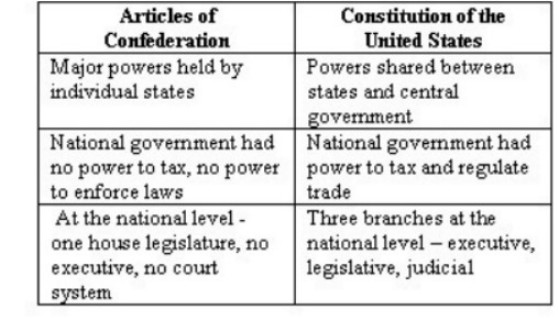 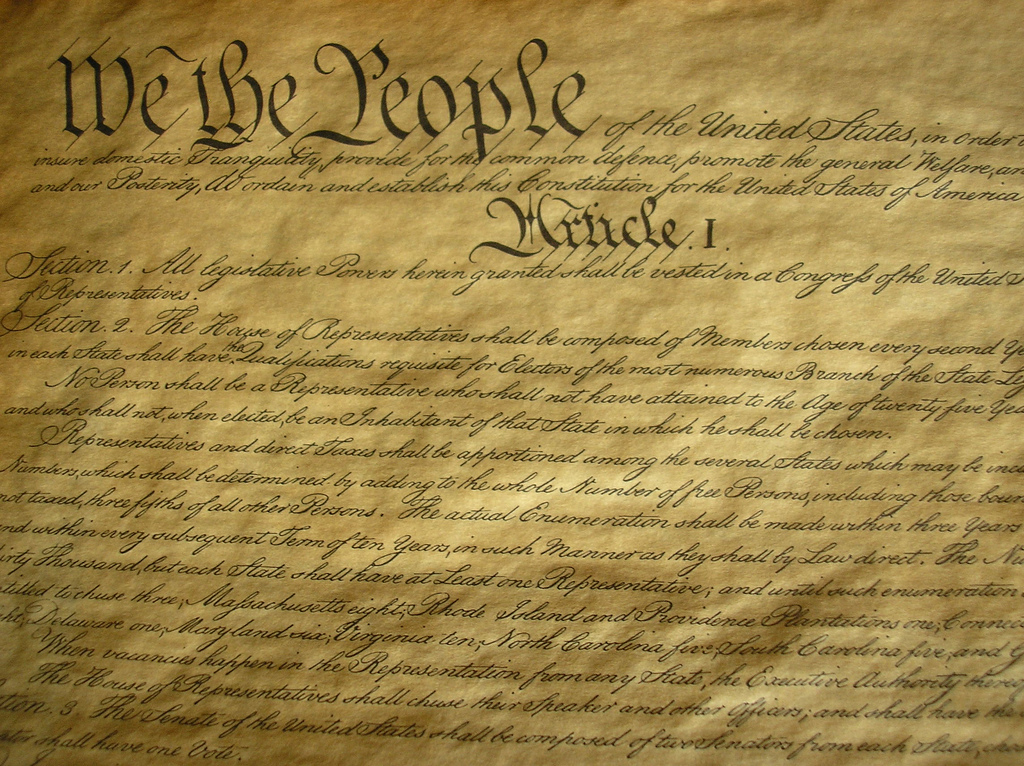 